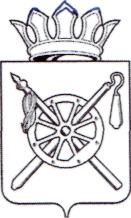                                           Российская Федерация Ростовская областьОктябрьский районМуниципальное образование «Красюковское сельское поселение»Администрация Красюковского сельского поселения РасПОРЯЖЕНИЕ08.10.2020                                            № 71                              сл. КрасюковскаяО начале отопительного сезона2020-2021 г.г. в Красюковскомсельском поселении.         В соответствии с Федеральным законом от 27.07.2010 г. № 190 – ФЗ «О теплоснабжении» ,  согласно постановлению Администрации Красюковского сельского поселения от 10.06.2020 г. № 93 «О проверке готовности теплоснабжающих организаций и потребителей тепловой энергии к отопительному периоду 2020-2021 гг. на территории Красюковского сельского поселения,  руководствуясь частью 9 статьи 46 Устава муниципального образования «Красюковское  сельское поселение»                                                ПОСТАНОВЛЯЮ:1. Рекомендовать руководителям учреждений, предприятий, независимо от формы собственности:1.1. Закончить подготовку к отопительному сезону до 10 октября 2020 г.1.2.Провести опрессовки систем отопления и контрольные топки котельных. Информацию о выполнении мероприятий представить в администрацию сельского поселения.1.3.Отопительный период 2020 - 2021 г.г. начать при установлении устойчивых (в течении 5 суток) среднесуточных температур наружного воздуха ниже +8 градусов, но не позднее 15 октября.В отдельных случаях, при оформлении соответствующего обращения, разрешить включение отопления детских, школьных и лечебных, культурных учреждений раньше срока, указанного выше.          2.Ответственность за исполнение данного распоряжения возложить на заместителя главы Администрации по вопросам ЖКХ, строительству и благоустройству Шишко А.А.            3.Настоящее распоряжение вступает в силу с момента подписания и подлежит размещению на официальном сайте Администрации Красюковского сельского поселения.4.  Контроль за  выполнением данного распоряжения оставляю за собой.  Главы Администрации Красюковского сельского поселения                                           И.П.ГладкаяРаспоряжение вносит ст.инспектор по вопросамЖКХ, архитектуры, строительства и благоустройстваВифлянцева Елена Юрьевна